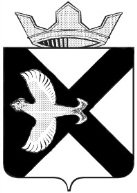 АДМИНИСТРАЦИЯ Муниципального  образования поселок  БоровскийПОСТАНОВЛЕНИЕ29  октября 2015 г.							             №_285п.БоровскийТюменского муниципального районаВ соответствии с Бюджетным кодексом Российской Федерации, Федеральным законом от 06.10.2003 № 131-ФЗ "Об общих принципах организации местного самоуправления в Российской Федерации", Федеральным законом от 03.11.2006 №174-ФЗ «Об автономных учреждениях» и в целях установления единых правил и порядка оказания платных услуг (работ), оказываемых (выполняемых) муниципальными автономными учреждениями муниципального образования поселок Боровский:Утвердить Положение об оказании платных услуг (работ), оказываемых (выполняемых) муниципальными автономными  учреждениями муниципального образования поселок Боровский.Опубликовать настоящее постановление на официальном сайте Администрации муниципального образования поселок Боровский.Контроль за исполнением настоящего постановления возложить на С.А.Шипицина, заместителя главы администрации муниципального образования поселок Боровский.Глава муниципального образования                                                   С.В.СычеваПриложение к постановлению администрациимуниципального образования посёлок Боровскийот 29 октября 2015№285Положение об оказании платных услуг (работ), оказываемых (выполняемых)  муниципальными автономными  учреждениями муниципального  образования поселок БоровскийОбщие положенияНастоящее положение об оказании платных услуг (работ), оказываемых (выполняемых) муниципальными автономными  учреждениями муниципального образования поселок Боровский (далее-Положение) разработано в целях упорядочения финансово-хозяйственной деятельности автономных учреждений муниципального образования поселок Боровский (далее – Учреждения), определения правил предоставления платных услуг (выполнения платных работ) и правил использования средств от их оказания Учреждениями в  соответствии со следующими нормативными правовыми актами:- Гражданским кодексом Российской Федерации;- Налоговым кодексом Российской Федерации;- Федеральным законом от 03.11.2006 №174-ФЗ «Об автономных учреждениях»- Федеральным законом от 08.05.2010 №83-ФЗ «О внесении изменений в отдельные законодательные акты Российской Федерации в связи с совершенствованием правового положения государственных (муниципальных) учреждений1.2. Платные услуги (работы) предоставляются физическим и юридическим лицам с целью:- всестороннего удовлетворения потребностей населения;- улучшения качества платных услуг (работ);- повышение эффективности использования ресурсов учреждения;- расширения и укрепления материально-технической базы учреждения1.3. Учреждение вправе реализовать платные услуги как в рамках реализации муниципального задания, доведенного учредителем до учреждения на очередной финансовый год, так за пределами такого муниципального задания.Предоставление платных услуг (работ) осуществляемых учреждением дополнительно к основной деятельности не должно повлечь за собой снижения объемов и качества основных услуг (работ), оказываемых безвозмездно в рамках выполнения учреждением муниципального задания. Оказываемые учреждением платные услуги )(выполняемые платные работы) должны сохранить стабильную работу учреждения.1.4. Платные услуги (работы) оказываются (выполняются) в соответствии с потребностями физических и (или) юридических лиц на добровольной основе и за счет средств физических и (или) юридических, и (или) иных источников, предусмотренных действующим законодательством Российской Федерации.1.5. При предоставлении учреждением платных услуг (выполнении платных работ) заказчику (получателю платной услуги (работы)) сохраняется установленный в учреждении режим работы, при этом объем услуг (работ), оказываемых (выполняемых) в рамках муниципального задания, сокращению не подлежит.Режим работы учреждения в части предоставления платных услуг (выполнения платных работ) устанавливается локальным нормативным актом учреждения.1.6. Деятельность учреждения по оказанию платных услуг (выполнению платных работ) относится к деятельности, приносящей доход.1.7. Предоставление платных услуг (выполнение платных работ) осуществляется учреждением только при условии выполнения им плановых нормативов по основной деятельности. Учреждение не имеет право оказывать дополнительные виды платных услуг (работ) в ущерб своей основной деятельности.1.8. Основанием для введения платных услуг (работ) в учреждении является приказ руководителя учреждения, в котором определяются перечень платных услуг (работ), исполнители, вид деятельности, сроки и объем работы, типовые формы гражданско-правовых договоров на оказание платных услуг (выполнение платных работ).1.9.	Общее руководство деятельностью учреждения по оказанию платных услуг (выполнению платных работ) осуществляется руководителем учреждения, должностные обязанности которого устанавливаются учредителем в трудовом договоре и должностной инструкции.1.10. Текущее руководство деятельностью учреждения, направленное на реализацию настоящего Положения, возлагается на лицо, назначенное руководителем учреждения, должностные обязанности которого устанавливаются руководителем учреждения в трудовом договоре и должностной инструкции в части обеспечения:а)	осуществления формирования кадрового персонала учреждения, непосредственно оказывающего платные услуги (выполняющего платные работы);б)	организации в учреждении процесса оказания платных услуг (выполнения платных работ) в соответствии с настоящим Положением;в)	формирования расписания (графика) оказания платных услуг (выполнения платных работ):г)	предоставления в бухгалтерию учреждения табеля учета рабочего времени работников, непосредственно оказывающих платные услуги (выполняющих платные работы), в целях обеспечения своевременной оплаты труда этим работникам;д)	контроля над качеством предоставления платных услуг (выполнения платных работ);е)	рассмотрения и разрешения конфликтных ситуаций, возникающих между работниками учреждения и лицами, оплатившими платную услугу (работу).1.11. Работники учреждения, непосредственно оказывающее платные услуги (выполняющие платные работы), несут персональную ответственность за объем и качество предоставляемых платных услуг (выполняемых платных работ).Основные понятия, определения и термины, применяемые в Положении.2.1. В настоящем Положении используются следующие ''основные понятия, определения и термины:2.1.1. Гражданско-правовой договор - соглашение двух или нескольких физических и (или) юридических лиц об установлении, изменении или прекращении гражданских прав и обязанностей, связанных с оказанием платных услуг (выполнением платных работ).2.1.2. Заказчик - физическое (ие) и (или) юридическое (ие) лицо (а), имеющее (ие) намерение заказать либо заказывающее (ие) платные услуги (работы) для себя и (или) для иных лиц на основании гражданского-правового договора.2.1.3. Исполнитель - учреждение, оказывающее платные услуги (выполняющее платные работы).2.1.4. Недостаток платных услуг (работ) - несоответствие платных услуг (работ) или обязательным требованиям, предусмотренным законом либо в установленном им порядке, или условиям договора (при их отсутствии или неполноте условий обычно предъявляемым требованиям"), или целям, для которых платные услуги (работы) обычно используются, или целям, о которых исполнитель был поставлен в известность заказчиком при заключении договора, в том числе оказания их не в полном объеме, предусмотренном планами (программами, положения, регламентами).2.1.5. Существенный недостаток платных услуг (работ) - неустранимый недостаток, или недостаток, который не может быть устранен без несоразмерных расходов или затрат времени, или выявляется неоднократно, или проявляется вновь после его устранения, или другие подобные недостатки.2.1.6. Платные услуги - услуги, оказываемые учреждением физическим и (или) юридическим лицам за плату согласно перечню таких услуг и прейскуранту цен, утвержденных в установленном порядке.2.1.7. Платные работы - работы, выполняемые учреждением по заданию физических или юридическим лицам за плату согласно перечню таких работ и прейскуранту цен, утвержденных в установленном порядке.Вместе по тексту Положения - платные услуги (работы).2.1.8. Получатель платной услуги (работы) - физические или юридические лица получающие платные услуги (работы).2.1.9. Перечень платных услуг (работ) - перечень платных услуг (работ), разрабатываемый и утверждаемый учреждением с учетом потребительского спроса и возможностей Исполнителя.Конкретный перечень платных услуг (платных работ) устанавливается и утверждается Учреждением самостоятельно локальным нормативным актом Учреждения.3.Порядок организации оказании платных услуг (выполнения платных работ).3.1. Учреждение самостоятельно обеспечивает разработку и утверждение перечня платных услуг, и (или) платных работ.3.2 Платные услуги, и (или) платные работы не должны оказываться (выполняться) заказчику (получателю платных услуг (работ)) взамен услуг или работ, предусмотренных муниципальным заданием, доведенного до учреждения учредителем на очередной финансовый год. Средства, полученные учреждением при оказании таких услуг (работ), возвращаются лицам, оплатившим эти услуги (работы).Платные услуги (работы) могут быть оказаны (выполнены) исключительно по желанию заказчика (получателя платной услуги (работы)).3.4.	Платные услуги (работы) оказываются учреждением при предоставлении медицинской справки о состоянии здоровья получателя услуги (работы) в случаях, установленных действующим законодательством Российской Федерации. Учреждение вправе отказать в предоставлении платных услуг (выполнении платных работ) лицам, имеющим соответствующие медицинские противопоказания.3.5.	Платные услуги (работы), оказываемые учреждением, оформляются гражданско-правовым договором с дееспособным физическим лицом (получателем платной услуги (работы) (или) его законным представителем от имени несовершеннолетнего, не достигшего возраста 14 лет), с дееспособным и обладающим соответствующими полномочиями представителем юридического лица в интересах физического (их) лица (лиц) (в пользу третьего лица). Гражданско-правовой договор может быть заключен в устной или письменной форме.3.5.1. Устная форма гражданско-правового договора в соответствии с пунктом 2 статьи 159 ГК РФ предусмотрена в случае оказания платных услуг (выполнения платных работ) при самом их совершении (публичный договор). Документом, подтверждающим оказание такой услуги (выполнения такой работы) и их оплату, служит бланк строгой отчетности или кассовый чек, квитанция об оплате в банке (банкомате).3.5.2. В письменном виде заключается гражданско-правовой договор, если платные услуги (работы) оказываются физическим и юридическим лицам и предоставление услуг (работ), носит длительный и (или) индивидуальный характер согласно статье 161 ГК РФ. Форма гражданско-правового договора устанавливается локальным нормативным актом учреждения, которая должна содержать следующие сведения:а)	полное наименование и фирменное наименование (при наличии) учреждения;б)	место нахождения учреждения;в)	фамилия, имя. отчество (при наличии) представителя учреждения реквизиты документа, удостоверяющего полномочия представителя учреждения;г)	полное наименование или фамилия, имя. отчество (при наличии) заказчика, телефон заказчика;д)	место нахождения или место жительства заказчика,е)	фамилия, имя, отчества (при наличии) представителя заказчика, реквизиты документа, удостоверяющего полномочия представителя заказчика;ж)	фамилия, имя. отчество (при наличии) получателя услуг (работ), его место жительства, телефон {указывается в случае оказания платных услуг (работ} в пользу получателя услуги, не являющегося заказчиком по договору):з)	права, обязанности и ответственность учреждения, заказчика и получателя услуг (работ);и) полная стоимость платных услуг (работ), порядок их оплаты;к) сроки оказания платной услуги (работы)л) порядок изменения и расторжения гражданско-правового договора;м) другие необходимые сведения, связанные со спецификой оказываемых платных услуг (выполняемых платных работ).3.5.3.Учреждение обязано заключить гражданско-правовой договор на запрашиваемую платную услугу (работу) и не вправе оказывать предпочтение одному получателю платной услуги (работы) перед другим, если только это прямо не предусмотрено нормативными правовыми актами Российской Федерации, Тюменской области, муниципальных нормативных правовых актов Тюменского муниципального района, муниципального образования поселок Боровский.Требования к оказанию платных услуг (работ) определяются сторонами гражданско-правового договора по соглашению сторон и могут быть выше, чем это предусмотрено требованиями муниципального задания, доведенного учредителем до учреждения на очередной финансовый год.3.5.4. Гражданско-правовые договоры на оказание платных услуг (выполнение платных работ) подписываются заказчиком и руководителем учреждения (или лицом, уполномоченным им на подписание таких гражданско-правовых договоров).3.6. Оказание платных услуг (работ) осуществляется как штатными работниками учреждения на основании трудового договора (в которых отражаются условия и порядок-оплаты труда, виды оказываемых платных услуг (выполняемых платных работ), права, обязанности и ответственность сторон), так и привлекаемыми учреждением специалистами на основании гражданско-правового договора (в которых отражаются условия и порядок вознаграждения, перечень оказываемых учреждению услуг (выполняемых для учреждения работ), права, обязанности и ответственность сторон).3.7. Учреждение обязано обеспечить выполнение объемов, сроков и качества оказываемых платных услуг (выполняемых платных работ), а также своевременное предоставление документов по оказываемым платным услугам (по выполняемым платным работам) в бухгалтерию учреждения. Бухгалтерия учреждения выдает материально ответственным лицам учреждения бланки строгой отчетности для оформления заказа на оказание платных услуг (выполнение платных работ), выставляет заказчику счета на оплату таких услуг (работ), осуществляет учет и контроль за использованными (неиспользованными) и испорченными бланками строгой отчетности.Отказ заказчика от дополнительно предлагаемых учреждением ему платных услуг (работ) не может служить причиной изменения объема и условий уже предоставляемых ему учреждением услуг (работ), как в рамках выполнения муниципального задания доведенного учредителем  до  учреждения   на  очередной   финансовый   год,  так   в   рамках  реализации настоящего Положения.3.8.	При обнаружении недостатков оказанных платных услуг (выполненных платных работ), в том числе оказания их в неполном объеме, с нарушением сроков их оказания (выполнения) (нарушения сроков начала и (или) окончания оказания платных услуг (выполнения платных работ) и (или) нарушения промежуточных сроков оказания платной услуги (выполнения платной работы)) либо если во время оказания платных услуг (выполнения платных работ) стало очевидным, что они не будут осуществлены
в срок, заказчик вправе потребовать по своему выбору:а)	назначить учреждению новый срок, в течение которого учреждение должно приступить к оказанию платных услуг (выполнению платных работ) и (или) закончить оказание платных услуг (выполнение платных работ);б)	поручить оказать платные услуги (выполнить платные работы) третьим лицам за разумную цену и потребовать от учреждения возмещения понесенных им в связи с этим расходов;в)	поручить учреждению безвозмездно для заказчика оказать платные услуги(выполнить платные работы);г)	потребовать уменьшения стоимости оказанных платных услуг (выполненных платных работ);д)	потребовать возмещения понесенных заказчиком расходов, в том числе полного возмещения;е)	расторгнуть гражданско-правовой договор в случае, если в установленный этим договором срок недостатки платных услуг (работ) не устранены учреждением или если заказчиком обнаружен существенный недостаток оказанных платных услуг (выполненных платных работ) или иные существенные отступления от условий этого договора.Заказчик вправе в любое время отказаться от платной услуги (работы), оплатив пропорционально объем уже оказанной платной услуги (выполненной платной работы).3.9.	По инициативе учреждения гражданско-правовой договор может быть расторгнут в одностороннем порядке в следующем случае:а)	установления нарушения порядка приема получателя платной услуги (работы) в учреждение, повлекшего по вине заказчика (получателя платной услуги (работы)) его незаконное зачисление в учреждение:б)	просрочки оплаты стоимости платных услуг (работ),в)	невозможность надлежащего исполнения обязательств по оказанию платных услуг (выполнению платных работ) вследствие действий (бездействия) заказчика (получателя платной услуги (работы)), в том числе в случае принятия решения о реконструкции (ремонте) недвижимого имущества учреждения (отдельных его частей), препятствующих пользованию имуществом сторонам гражданско-правового договора,3.10. По инициативе учреждения договор может быть в одностороннем порядке приостановлен на период не свыше 30 календарных дней в следующем случае:а) до прекращения действия случаев наступления аварийных ситуаций, вызванных обстоятельствами, за которые учреждение не отвечает, а также ситуаций, вызванных действиями коммунальных служб по проведению сезонных, профилактических и аварийных работ, если эти ситуации препятствуют своевременному и качественному оказанию платных услуг (выполнению платных работ).3.11 Учреждение вправе не возвращать поступившие платежи, если заказчик прекратил посещение учреждения по своей инициативе, без уважительной причины, не представив подтверждающих документов и не уведомив заблаговременно учреждение.В случае несвоевременной оплаты заказчиком предоставленных платных услуг (выполненных платных работ) заказчику (получателю платной услуги (работы)) учреждение имеет право на прекращение оказания платных услуг (выполнения платных работ) до полного погашения заказчиком задолженности.4.Порядок формирования перечня платных услуг (работ)4.1. Перечни платных услуг (работ) формируются учреждением самостоятельно.4.2. Перечни платных услуг (работ), сформированные в соответствии с настоящим Положением, утверждаются локальным нормативным актом учреждения.4.3. В перечни платных услуг (работ) включается в отношении каждой платной услуги или платной работы следующая информация:а)	наименование платной услуги или платной работы;б)	содержание (подвид) платной услуги или платной работы, условия (формы) оказания платной услуги или выполнения платной работы.4.4. Перечни платных услуг (работ), сформированные к соответствии с настоящим Положением, также размещаются на официальном сайте в информационно-телекоммуникационной сети «Интернет» по размещению информации о государственных и муниципальных учреждениях в порядке, установленном Министерством финансов Российской Федерации и на сайте Администрации муниципального образования поселок Боровский.5.	Порядок формирования цен (тарифов) на платные услуги(определения стоимости выполняемых работ)5.1.	Ценовая политика, проводимая учреждением, основана на изучении существующих запросов и потенциальных потребностей получателей платных услуг (работ), а также учитывает цены и качество аналогичных платных услуг (работ).Методические рекомендации ценовой политики учреждения устанавливаются локальным нормативным актом учреждения.5.2.	Цены на платные услуги (работы) устанавливаются на основании тарифов, рассчитанных учреждением самостоятельно в соответствии с действующим законодательством Российской Федерации, Тюменской области, муниципальных нормативных правовых актов муниципального образования поселок Боровский, и отражают реальные затраты, связанные с оказанием конкретной платной услуги (работы). Тарифы на платные услуги (работы) согласовываются с Администрацией муниципального образования поселок Боровский.Тарифы на платные услуги  (работы) определяются на основании:а)	установленных нормативными правовыми актами Российской Федерации, Тюменской области, муниципальных нормативных правовых актов муниципального образования поселок Боровский цен (тарифов) на соответствующие платные услуги (работы)  по основным видам деятельности учреждения (при наличии);б)	размера расчетных и расчетно-нормативных затрат на оказание учреждением платных услуг (работ) по основным видам деятельности, а также размера расчетных и расчетно-нормативных затрат на содержание имущества учреждения с учетом:-	анализа фактических затрат учреждения на оказание платных услуг (работ) по основным видам работ деятельности в предыдущие работы;-	прогнозной информации о динамике изменений уровня пен (тарифов) в составе затрать на оказание учреждением платных услуг (работ) по основным видам работ деятельности, включая регулируемые государством цены (тарифы) на товары, работы, услуги субъектов естественных монополий:-	анализа существующего и прогнозируемого объема рыночных предложений на аналогичные услуги (работы) и уровня цен (тарифов) на них;-	анализа существующего и прогнозируемого объема спроса на аналогичные услуги (работы).5.3. Цена (тариф) устанавливается в отношении каждой конкретной платной услуги (работы).5.4. Тарифы на платные услуги (работы) утверждаются локальным нормативным актом учреждения в форме прейскуранта цен.5.5.	Цены (тарифы) на платные услуги (работы) пересматриваются и утверждаются по мере необходимости, но не чаще одного раза в год.Прейскурант цен подлежит актуализации (корректировке) в случаях:а)	изменения действующего законодательства Российской Федерации, Тюменской области, муниципальных нормативных правовых актов муниципального образования поселок Боровский, локальных нормативных актов учреждения, регулирующих вопросы ценообразования;б)	изменения суммы налогов и сборов, подлежащих уплате учреждением в соответствии с требованиями действующего законодательства Российской Федерации;в)	роста (снижения) затрат на оказание платных услуг (выполнения платных работ), вызванного внешними факторами;г)	изменения системы, формы и принципа оплаты труда работников учреждения, занятых в оказании платных услуг (выполнении платных работ).5.6. Увеличение стоимости платных услуг (работ) после заключения договора не допускается, за исключением увеличения стоимости платных услуг (работ) с учетом уровня инфляции, предусмотренного основными характеристиками федерального бюджета на очередной финансовый год и плановый период.5.7. Учреждение вправе снизить стоимость платных услуг (работ) по договору с учетом покрытия недостающей стоимости платных услуг (работ) за счет собственных средств, в том числе за счет средств, полученных от приносящей доход деятельности, добровольных пожертвований и целевых взносов физических и (или) юридических лиц. Основания и порядок снижения стоимости платных услуг (работ) устанавливается локальными нормативными актами учреждения.5.8.	Доходы, оставшиеся после уплаты налогов, направляется на развитие учреждения, в том числе на содержание и развитие материально-технической базы, на материальное стимулирование работников учреждения и так далее.6. Порядок установления льгот при оказании платных услуг (выполнении платных работ)6.1. Льготные условия предоставления платных услуг (выполнения платных работ) заключаются в частичном или полном освобождении заказчика (получателя платной услуги (работы)) от их оплаты.6.2. Учреждение самостоятельно определяет виды, перечень категорий получателей платных услуг (работ), размер льгот при оказании платных услуг (работ) в соответствии с требованиями действующего законодательства Российской Федерации.6.3. Размер льгот определяется при формировании тарифов па каждый вид платной услуги (работы).Перечень льготных категорий получателей услуг отражается в ежегодно утверждаемых тарифах на оказание платных услуг (выполнение платных работ) с указанием размера предоставляемой льготы в прейскуранте цен.6.4.	Условия льгот определяются в соответствии с требованиями действующего законодательства Российской Федерации, Тюменской области, муниципальными нормативными правовыми актами муниципального образования поселок Боровский.6.5. Время (период) предоставления льгот определяется гражданско-правовым договором либо публичным договором, размещенным на информационном стенде учреждения.6.6. Перечень документов, при предъявлении которых предоставляются льготы, определяется требованиями действующего законодательства Российской Федерации, Тюменской области, муниципального образования поселок Боровский, локальными нормативными актами учреждения, к ним относятся:6.6.1. Письменное заявление заказчика с одновременным предоставлением следующих необходимых подтверждающих документов:а)	для подтверждения статуса «инвалид» - заказчиком предоставляется копия справки медикосоциальной экспертизы, индивидуальной программы реабилитации;б)	для подтверждения статуса «многодетная семья» - заказчиком предоставляется копии свидетельств о рождении детей, не достигших возраста 18 лет (документов об опеке, усыновлении и так далее), копии паспорта законных представителей (в том числе, с траницы паспорта «Дети»);в)	для подтверждения статуса «малоимущая семья» - заказчиком предоставляется копия справки о признании семьи или одиноко проживающего гражданина малоимущим, имеющей срок действия не более одного года с момента выдачи:г)	для подтверждения статуса «дети сироты» и «дети, оставшиеся без попечения родителей» - заказчиком предоставляется копия приказа об установлении опеки или попечительства и (или) справки, выданной территориальным органом опеки, попечительства и охраны прав детства, подтверждающий соответствующий статус.6.7.	На бесплатное получение платных услуг (работ), оказываемых учреждением, имеют право следующие категории получателей платных услуг (работ):а) участники Великой Отечественной войны;б) дети из многодетных семей;в)  дети из малоимущих семей;г) дети-инвалиды,д) дети-сироты;е) дети, оставшиеся без попечения родителей;ж)  инвалиды I и II групп;з) несовершеннолетние дети, состоящие в Областном Банке данных семей и несовершеннолетних «Группы особого внимания»;6.8.	Право на льготу по оплате платных услуг (работ), оказываемых учреждением, в размере 50% стоимости платной услуги (работы), имеют следующие категории получателей платных услуг (работ):а)	пенсионеры;б)	военнослужащие, проходящие военную службу по призыву;6.9.	Учреждением могут устанавливаться иные виды льготы на оказание платных услуг (выполнение платных работ) и (или) определяться иные категории получателей услуг, претендующих на получение льгот, на оказание платных услуг (выполнение платных работ), в том числе на основании решения органов управления учреждения.7. Порядок формирования и распределения доходов от платных услуг (работ)7.1. Заказчик обязан оплатить оказанные платные услуги (выполненные платные работы) в порядке и в сроки, установленные гражданско-правовым договором.Оплата может быть произведена в безналичной форме или за наличный расчет. В качестве документа, подтверждающего оплату оказанной платной услуги (выполненной платной работы) и прием наличных денег, учреждение обязано выдать заказчику кассовый чек (иной бланк строгой отчетности. приравненный к кассовому чеку) в соответствии с требованиями действующею законодательства Российской Федерации.Заказчик обеспечивает внесение платы за оказанные платные услуги (выполненные платные работы) путем внесения наличных денежных средств в кассу учреждения или путем перечисления денежных средств на расчетный! счет учреждения.Все средства, поступившие в учреждение от оказания платных услуг (выполнения платных работ), аккумулируются на лицевом счете учреждения.7.2.	После поступления денежных средств на лицевой счет учреждение осуществляет их расходование в соответствии с планом финансово-хозяйственной деятельности учреждения. Расходование средств осуществляется учреждением в порядке, предусмотренном действующим законодательством Российской Федерации, Тюменской области,  муниципальными нормативными правовыми актами  муниципального образования поселок Боровский.Уставом учреждения, локальными нормативными актами учреждения, в соответствии с утвержденным планом финансово-хозяйственной деятельности учреждения, Положением об оплате труда, настоящим Положением.7.3. Бухгалтерский и статистический учет в учреждении ведется раздельно но основной деятельности и платным услугам (работам).7.4. Доходы, полученные от платных услуг (работ), учитываются отдельно по каждой услуге (работе).7.5.	Доходы, полученные от платных услуг (работ), распределяются следующим образом:а)	60 % направляется на оплату труда, включая выплаты стимулирующего характера, работников учреждения, непосредственно оказывающих платные услуги (выполняющие платные работ) и (или) содействующих их оказанию (выполнению);б)	40 % направляется на укрепление и развитие материально-технической базы учреждения, оплату коммунальных услуг, приобретение инвентаря, предметов хозяйственного назначения, звукового и светотехнического оборудования, ремонтные работы, проведение культурно-массовых мероприятий, участие в конкурсах и так далее.8. Ответственность учреждения8.1.	Учреждение несет ответственность:а)	за организацию и качество оказываемых платных услуг (выполняемых платных работ) получателю платных услуг (работ);б)	за неисполнение или ненадлежащее исполнение обязательств по гражданско-правовым договорам на оказание платных услуг (выполнение платных работ);в)	за соблюдение действующих нормативных актов в сфере оказания платных услуг (выполнения платных работ), а также гражданского, трудового, административного и уголовного законодательства Российской Федерации при оказании платных услуг выполнении платных работ), при заключении гражданско-правовых договоров на оказание этих услуг (работ);г)	за жизнь и здоровье получателей платных услуг (работ) в период оказания платных услуг (выполнения платных работ).8.2.	Учреждение не несет ответственности:а)	за состояние здоровья заказчика (получателя платной услуги (работы)) при сообщении заказчиком недостоверной информации о состоянии здоровья получателя платной услуги (работы), нарушения заказчиком (получателем платной услуги (работы)) правил техники безопасности, санитарных (противопожарных) норм и правил в учреждении в период оказания платных услуг (выполнения платных услуг);б)	за сохранность личных вещей заказчика (получателя платной услуги (работы)),
за исключением, когда вещи сданы в гардероб и камеру храненияв случае наступления аварийных ситуаций, вызванных обстоятельствами, за которые учреждение не отвечает, а также ситуаций, вызванных действиями коммунальных служб по проведению сезонных, профилактических и аварийных работ, если эти ситуации препятствуют своевременному и качественному оказанию платных услуг (выполнению платных работ)8.3. Контроль за деятельностью учреждения, связанную с оказанием (выполнением) платных услуг (работ), осуществляюта)	руководитель учреждения;б)	учредитель (в пределах своей компетенции);в)	иные органы и организации, на которые в соответствии с действующим законодательством Российской Федерации, Тюменской области, муниципальными нормативными правовыми актами Тюменского муниципального района, поселка Боровский возложены контрольные функции.8.3. Споры, возникающие между получателем платной услуги (работы) (его законным представителем)	и        исполнителем        платных        услуг        (работ),        разрешаются по    соглашению    сторон    или    в    судебном    порядке    в    соответствии    с    действующим законодательством Российской Федерации.9.  Ответственность Заказчика и (или) получателя платной услуги (работы)9.1. Заказник и (или) получатель платной услуги (работы) обязан:9.1.1. Своевременно вносить плату за предоставляемые платные услуги (выполненные платные работы), предусмотренные гражданско-правовым договором на оказание платных услуг (выполнение платных работ).9.1.2. С момента начала оказания платных услуг (выполнения платных работ) и (или) в процессе оказания платных услуг (выполнения платных работ) своевременно предоставлять все необходимые документы и (или) информацию.9.1.3.Извещать учреждение об уважительных причинах отсутствия получателя
платных услуг (работ) в период оказания платных услуг (выполнения платных работ) либо об отказе от получения платных услуг (выполнения платных работ).9.1.4. Проявлять уважение к персоналу учреждения.9.1.5. Возмещать ущерб, причиненный имуществу учреждения, в соответствии
с действующим законодательством Российской Федерации.9.1.6. Соблюдать режим нахождения и правила поведения в учреждении.9.1 7. Регулярно посещать учреждение в установленное гражданско-правовым договором время.9.1.8. Соблюдать технику безопасности, санитарные (противопожарные) нормы и правила.9.1.9. Обеспечить посещение учреждения (участие в мероприятии) получателя платной услуги (работы), в случае, если платная услуга (работа) оказывается (выполняется) в пользу получателя платной услуги (работы).10. Порядок внесения изменений (дополнений) в настоящее Положение10.1. Изменения в настоящее Положение вносятся Администрацией муниципального образования поселок Боровский при возникновении необходимости и в соответствии с требованиями вступивших в силу нормативных правовых актов Российской Федерации, Тюменской области, муниципальных нормативных правовых актов Тюменского муниципального района, муниципального образования поселок Боровский, локальных нормативных актов учреждения.11. Порядок информационного обеспечения деятельности учреждения при оказании платных услуг (при выполнении платных работ)11.1.	Учреждение обязано до заключения гражданско-правового договора и в период его действия предоставлять Заказчику (получателю платной услуги (работы)) достоверную информацию о себе и об оказываемых платных услугах (выполняемых платных работах), обеспечивающую возможность их правильного выбора.11.2.	Информация считается надлежащим образом доведенной до заказчика (получателя платной услуги (работы)) путем:а)	размещения ее в учреждении в доступном для ознакомления месте и доступной форме (на информационных стендах, стеллажах, вывесках и так далее);б)	на официальном сайте Администрации муниципального образования поселок Боровский.11.3.	Учреждение обязано безвозмездно известить заказчика (получателя платной услуги (работы)):а)	о наименовании и месте нахождения (адресе) учреждения, адрес и телефон;б)	о перечне платных услуг (работ), оказываемых (выполняемых) исполнителем;в)	о порядке предоставления платных услуг (работ);г)	о цене (тарифах) оказываемых услуг (работ) и порядке их оплаты; о стоимости платных услуг (работ), оказываемых за основную плату по договору, о порядке их оплаты;д)	о льготах, применяемых в отношении отдельных категорий получателей платных услуг (работ);е)	о режиме работы исполнителя;ж)	о контролирующих организациях;з)	о приостановлении оказания платных услуг (выполнения платных работ) (в течение 3 календарных дней со дня наступления обстоятельств (возникновения) ситуаций, предусмотренных пунктом  3.10 настоящего Положения);и) о принятии решения о реконструкции (ремонте) недвижимого имущества учреждения (отдельных его частей), препятствующих пользованию имуществом;к) о порядке снижения стоимости платных услуг (работ):л) об иной информации, установленной действующим законодательством Российской Федерации, Тюменской области, муниципальными нормативными правовыми актами Тюменского муниципального района, муниципального образования поселок Боровский, локальными нормативными актами учреждения, в том числе по запросу получателя услуг (работ).Учреждение обязано безвозмездно ознакомить заказчика (получателя платной услуги (работы)):а)	с Уставом учреждения;б)	с юридическим и почтовым адресом, телефонами учреждения:в)	с образцами типовых гражданско-правовых договоров учреждения. Учреждение  обязано  сообщить  заказчику  (получателю  платной  услуги  (работы)) (по его просьбе) иную информацию, относящуюся к платной услуге (работе), к условиям исполнения гражданско-правового договора.11.4.	Информация о порядке посещения платных услуг (работ) (мероприятий) в учреждении на льготных условиях размещается в доступных для получателей платных услуг (работ), посетителей в зонах зданий, в которых расположено учреждение, и на официальном сайте Администрации муниципального образования поселок Боровский.11.5.	Учреждение обязано сообщать заказчику по его просьбе другие относящиеся к исполнению гражданско-правовому договору и о соответствующей платной услуге (работе) сведения.12.	Заключительные положения12.1.	Настоящее Положение вступает в силу с момента его официального опубликования и распространяется на отношения, возникшие с момента его регистрации.Условия настоящего Положения являются обязательными для исполнения лицами, оказывающими платные услуги (выполняющие платные работы), и являются открытой информацией.12.2. Срок действия настоящего Положения не ограничен (до признания его утратившим силу).12.3. Информация (документы, материалы и так далее) отнесенные действующим законодательством к конфиденциальной (персональной) информации (документам, материалам и так далее) подлежат защите в соответствии с требованиями действующего законодательства Российской Федерации, Тюменской области, муниципальными нормативными правовыми актами Тюменского муниципального района, муниципального образования поселок Боровский, локальными нормативными актами учреждения о конфиденциальной (персональной) информации (документам, материалам и так далее).